BARCELONA, NORTE DE ESPAÑA Y GALICIA INVERSO 2023 - MADRID A BARCELONA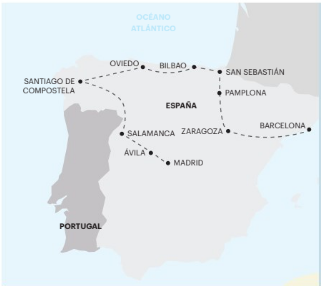 10 días de viajeSALIDAS:2023:Diciembre: 23**importante: Fechas, itinerarios y precios pueden cambiar sin aviso previo.Para información actualizada, por favor consultar a www.americas-abreu.com ITINERARIODÍA 1 - LLEGADA A MADRIDLlegada al aeropuerto. Recepción y traslado al hotel (la mayoría de los hoteles en Europa solo aceptan la entrada después de las 2 pm). Tiempo libre. Nota importante: De manera a garantizar todos los servicios, la llegada debe realizarse antes de las 17:00.DÍA 2 – MADRIDVisita panorámica guiada de Madrid. Tarde y noche libres. Consulte los tours opcionales del día.DÍA 3 - MADRID> SEGOVIA> ÁVILA> SALAMANCASalida hacia Segovia, ciudad patrimonio de UNESCO. Breve recorrido y tiempo libre. Continuación hacia Ávila, lugar de nacimiento de Santa Teresa de Jesús. Parada para disfrutar de una vista panorámica de esta ciudad medieval. Llegada a la bella ciudad de Salamanca, "la ciudad dorada". Visita guiada a la ciudad universitaria más antigua de España. Tiempo libre.DÍA 4 - SALAMANCA> SANTIAGO DE COMPOSTELASalida hacia Santiago de Compostela, bordeando un trecho de uno de los Caminos de Santiago. Llegada, check-in y tiempo libre.DÍA 5 - SANTIAGO DE COMPOSTELACity tour con guía local, destacando la Plaza del Obradoiro y la Catedral donde se encuentran las reliquias del Apóstol Santiago (entrada). Tarde y noche libres. Consulte los tours opcionales del día.DÍA 6 - SANTIAGO DE COMPOSTELA> LA CORUÑA> RIBADEO> OVIEDOSalida hacia La Coruña. A la llegada, haremos un recorrido de orientación. Continuación a Ribadeo y tiempo libre para almorzar. Continuación por la costa hacia Oviedo, antigua capital del Principado de Asturias.DÍA 7 - OVIEDO> BILBAO> SAN SEBASTIÁN> PAMPLONASalida hacia el País Vasco y llegada a Bilbao, donde nos detendremos en el famoso Museo Guggenheim. Tiempo libre para pasear y almorzar. Continuación hacia San Sebastián y breve tour panorámico. Llegada a Pamplona, ​​capital de Navarra y conocida en todo el mundo por las famosas corridas de toros.DÍA 8 - PAMPLONA> ZARAGOZA> BARCELONAVisita guiada en el centro histórico de Pamplona. Continuación del viaje hacia Zaragoza, capital de Aragón. Tiempo libre para visitar la Basílica del Pilar y para almorzar. Por la tarde, llegada a Barcelona. DÍA 9 - BARCELONASalida para una visita panorámica de la capital catalana. Tarde y noche libres. Consulte los tours opcionales del día.DÍA 10 - SALIDA DE BARCELONALos servicios del hotel terminan con el desayuno (la habitación puede seguir ocupada hasta las 10 o 12 horas, según las normas de cada hotel). Tiempo libre hasta la hora del traslado al aeropuerto. Feliz viaje de regreso.SERVICIOS INCLUIDOS:	9 Desayunos;Circuito en autobús de turismo;Traslado de llegada y de salida;Estadía en habitaciones dobles en los hoteles mencionados;Tasas hoteleras y de servicio;Servicio de maleteros en la salida de los hoteles (1 maleta por persona);Acompañamiento durante todo el viaje por un guía Abreu bilingüe (español y portugués);Visitas de Ciudad (incluidas) con Guía Local: Madrid, Salamanca, Santiago de Compostela, Pamplona, ​​Barcelona;Otras Ciudades y Locales comentados por nuestro Guía: Segovia, Ávila, La Coruña, Ribadeo, Oviedo, Bilbao, Zaragoza;Entradas en museos y monumentos de acuerdo con el itinerario: Catedral de Santiago de Compostela, Basílica de la Virgen del Pilar;Para que tenga más comodidad incluimos en todas las visitas el uso de auriculares. Servicios excluidos:Todos aquellos servicios que no se encuentren debidamente especificados en los “SERVICIOS INCLUIDOS”. TABLA DE PRECIOS:Precios por persona en USD - PARTE TERRESTRE: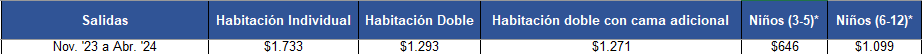 NUESTROS HOTELES PREVISTOS O SIMILARES:MadridPraga Hotel ★★★★SalamancaExe Salamanca★★★★Santiago de CompostelaOca Puerta Del Camino★★★★OviedoIberik Santo Domingo Plaza Hotel★★★★PamplonaExe Zizur Pamplona ★★★★BarcelonaAlexandre Fira Congress★★★★NOTA IMPORTANTE:En salidas que coincidan con ferias o otros eventos especiales, la estadía podrá ser en otros hoteles y/o ciudades distintas de las indicadas en el itinerario.EXCURSIONES OPCIONALES 2023/2401 à Toledo Esencial – 50€Visita a la antigua capital de España, hoy Patrimonio Mundial (con entrada en la Catedral).02 à Madrid a Noche – 70€Espectáculo de baile clásico Flamenco con cena incluida. NOTAS:- Abreu se reserva el derecho de ajustar los valores de estos tours cuando exista un incremento en el costo de losboletos y/u otros que lo justifiquen;- Su Guía estará a Su disposición para cualquier información sobre estas excursiones e indicará previamente los horarios de las mismas.- Para que los paseos puedan realizarse con la eficiencia que Ud. por cierto deseará, solicitamos que haga sus reservas con la antelación aconsejada.- Estas excursiones solo podrán tener lugar con un mínimo de pasajeros, variable según el paseo.03  Ciudad amurallada de Valença con almuerzo – 65€03  Ciudad amurallada de Valença con almuerzo – 65€Visita guiada a la ciudad amurallada de Valença con almuerzo regional portugués.Visita guiada a la ciudad amurallada de Valença con almuerzo regional portugués.04 à Santuario de Montserrat – 50€ Visita de medio día al Santuario de Montserrat, ubicado en un entorno espléndido.04 à Santuario de Montserrat – 50€ Visita de medio día al Santuario de Montserrat, ubicado en un entorno espléndido.